da 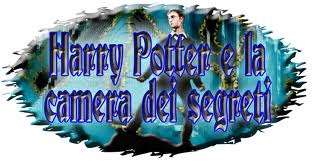 III Secondaria di I°I trolls sono creature mistiche e in diversi paesi credono alla loro esistenza: Normalmente viene descritto come una creatura ruvida,irsuta e rozza , dotato di un grosso naso e una coda dal folto pelo e con solo quattro dita per ogni mano o piede.Quando viene colpito dalla luce del sole diventa pietra.Ha un carattere malvagio o birichino.Ha un aspetto orripilante e può diventare molto violento.Solo i bambini possono vederlo.Naturalmente divide con altri trolls le caverne in cui vive.Può essere molto puzzolente.